								07.08.2020       259-01-04-177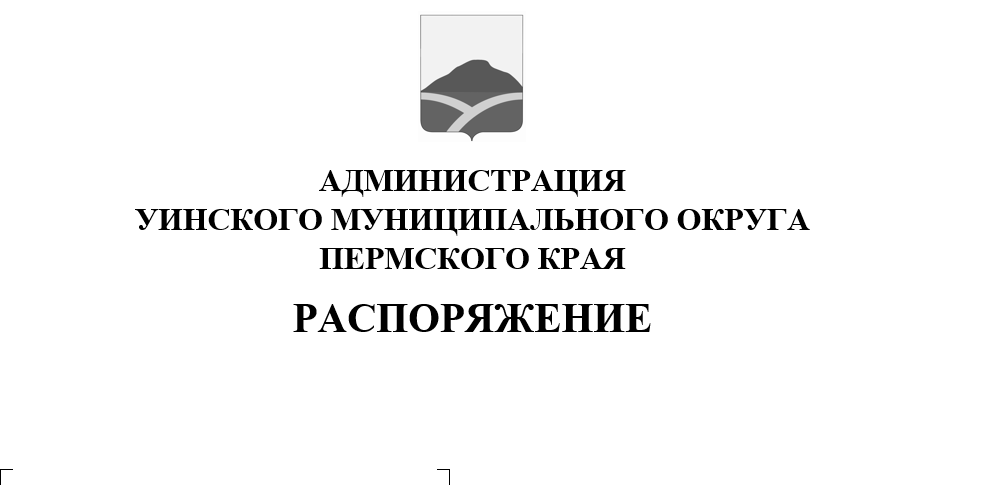 Руководствуясь законом Пермского края от 02 июня 2016 года N 654-ПК «О реализации проектов инициативного бюджетирования в Пермском крае», постановлением Правительства Пермского края от 10 января 2017 года № 6 - п «Об утверждении Порядка предоставления субсидий из бюджета Пермского края бюджетам муниципальных образований Пермского края на софинансирование проектов инициативного бюджетирования в Пермском крае», постановлением администрации Уинского муниципального района от 29 июля 2019 года № 293-259-01-03 «Об утверждении Порядка проведения конкурсного отбора проектов инициативного бюджетирования комиссией Уинского муниципального округа Пермского края»:1. Установить следующие сроки подачи проектов на участие в конкурсном отборе проектов инициативного бюджетирования в Уинском муниципальном округе Пермского края, планируемых к реализации в 2021 году:дата начала приема заявок: 10 августа 2020 года,дата окончания приема заявок: 10 сентября 2020 года.2. Утвердить текст извещения о проведении конкурсного отбора проектов инициативного бюджетирования Уинского муниципального округа Пермского края согласно приложению к настоящему распоряжению.  3. Извещение о проведении конкурсного отбора разместить на официальном сайте Уинского муниципального округа Пермского края в сети «Интернет».4. Настоящее распоряжение вступает в силу со дня обнародования и подлежит размещению на официальном сайте администрации Уинского муниципального округа Пермского края в сети «Интернет».                    Глава муниципального округа – глава администрации Уинскогомуниципального округа                                                                        А.Н. ЗелёнкинПриложение к распоряжению администрации Уинского муниципального округа Пермского края                                                                           07.08.2020 259-01-04-177 ИЗВЕЩЕНИЕ О ПРОВЕДЕНИИ КОНКУРСНОГО ОТБОРА ПРОЕКТОВ ИНИЦИАТИВНОГО БЮДЖЕТИРОВАНИЯ УИНСКОГО МУНИЦИПАЛЬНОГО ОКРУГА ПЕРМСКОГО КРАЯАдминистрация Уинского муниципального округа Пермского края объявляет о проведении конкурсного отбора проектов инициативного бюджетирования Уинского муниципального округа Пермского края, планируемых к реализации в 2021 году.1. Организатор конкурса: Администрация Уинского муниципального округа Пермского краяУполномоченный орган: Финансовое управление администрации Уинского муниципального округа Пермского краяАдрес: с. Уинское, ул. Коммунистическая, д. 1, кабинет № 32, № 33; Адрес электронной почты: finuinsk@mail.ru Контактные лица: Пахомова Марина Анатольевна,телефон: (34259) 2-36-452. Порядок организации и проведения конкурса, а также условия участия в конкурсе утверждены постановлением администрации Уинского муниципального района от 29 июля 2019 года № 293-259-01-03 «Об утверждении Порядка проведения конкурсного отбора проектов инициативного бюджетирования комиссией Уинского муниципального округа Пермского края». С постановлением можно ознакомиться на сайте Уинского муниципального округа Пермского края - https://uinsk.ru/category/initsiativnoe-byudzhetirovanie/npa-finansovoe-upravlenie-initsiativnoe-byudzhetirovanie/3. Участники конкурса проектов инициативного бюджетирования: жители,территориальное общественное самоуправление (ТОС),индивидуальные предприниматели, юридические лица, общественные организации, осуществляющие свою деятельность на территории Уинского муниципального округа Пермского края,  кроме предприятий и организаций муниципальной формы собственности. 4. Дата начала и окончания срока подачи заявок на участие в конкурсе: дата начала приема заявок: 10 августа 2020 года,дата окончания приема заявок: 10 сентября 2020 года.